Springfield School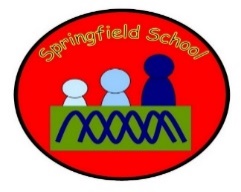 Take the objectives for the LO stickers from this section Progression of Learning Blackbirds Class Medium Term Planning for Science 1Blackbirds Class Medium Term Planning for Science 1Topic: North and South America and A Summer of Sport Vocabulary: Rock Clay Hard Erosion Soil FossilIgneous Metamorphic Sedimentary Lesson 1 ‘link it’ Rocks  Exposition – Rocks Groups- To explore a range of rocks in and around school by going on an adventure walk to find rocks. Take photographs and drawings of the rocks. Use some samples to explore the properties of rocks. Children to categorize properties of rocks. Draw images of rocks, annotate/ cut and stick propertiesPlenary – Share work.Lesson 2 ‘learn it’Types of Rocks   Exposition – Types of rocks Groups – To explore a range of rocks and name the different types. Explore where they can be found.  Draw pictures of the rocks and where they are found. Plenary – Share work. Lesson 3 ‘learn it’ Rock Strength   Exposition – Explore the strength of rocks Groups – To explore test the strength of rocks by completing an experiment to see how strong each different type of rock is.  Plenary – Share work.Lesson 4 ‘learn it’ Erosion   Exposition – Explore erosion Groups – To explore the effect of erosion. Explore the effects of erosion by using moving water across clay. Set up water trays and syringes. Plenary – Share work.Lesson 5 ‘learn it’ Rocks at Home Exposition – Explore the use of rocks in the home Groups - To think about where in your house there are rocks. Indicated on a picture where rocks maybe used in a home. Explore the different uses of rocks. Plenary – Share work Lesson 6 ‘learn it’ The Earth’s Core  Exposition – Explore the different layers of the earth Groups - To explore and label the different layers of the earth. Understand that the temperature of the earth changes at each layer.  Plenary – Share work  .Substantive Knowledge  (Content)Disciplinary Knowledge  (Skills) Observing and Measuring Changes Children can: a make systematic and careful observations; b observe changes over time; c use a range of equipment, including thermometers and data loggers; d ask their own questions about what they observe; e where appropriate, take accurate measurements using standard units using a range of equipment. Identifying, Classifying, Recording and Presenting Data Know some similarities and differences between the natural world around them and contrasting environments, drawing on their experiences and what has been read in class.‘Link It’ ‘Learn It’‘Check It’ ‘Show It’‘Know It’Previous learning of pupils Knowledge of rocks Observations of rocks in the immediate environment Activities provided during lesson Resources PPTs Pictures SeedsPlants   Activities to explore – - pictures of rocks - rocks Independent activities linked to lesson Resources PPTs Books Pictures Activities- -Rocks - Pictures of rocks Opportunities to demonstrate knowledge How will the pupils share knowledge during or end of lessonExplore and discuss photographs of lessonsShare and compare work   Retrieve or generalization of learning after lesson Understand how rocks are formed Understand the different layers of rocks  Demonstrate some knowledge of rock formation and erosion  